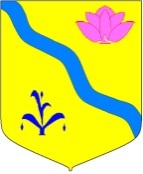    АДМИНИСТРАЦИЯ КИРОВСКОГО МУНИЦИПАЛЬНОГО РАЙОНА ПОСТАНОВЛЕНИЕ
_____________                                   п. Кировский                       № ___________О внесении изменений и дополнений в административный регламент предоставления муниципальной услуги «Выплата компенсации части  родительской платы за присмотр и уход за детьми в муниципальных образовательных организациях Кировского муниципального района Приморского края»», утвержденный постановлением администрации Кировского муниципального района от 23.11.2023 № 385	На основании Постановления Правительства Приморского края от 09.11.2023 года №774-пп «О внесении изменений в постановление Администрации Приморского края от 22.02.2007 года №50-па «О Порядке обращения за компенсацией части родительской платы за содержанием ребенка (присмотр и уход за ребенком) в образовательных организациях, реализующих основную общеобразовательную программу дошкольного образования, и ее выплаты в Приморском крае», руководствуясь статьей 24 Устава Кировского муниципального района, принятого решением Думы Кировского муниципального района от  08.07.2005 г. № 126 (в действующей редакции решения Думы Кировского муниципального района  от 25.04.2024 г. № 158 -НПА)ПОСТАНОВЛЯЕТ:  1. Внести в административный регламент предоставления муниципальной услуги «Выплата компенсации части родительской платы за присмотр и уход за детьми в муниципальных образовательных организациях Кировского муниципального района Приморского края», утвержденный постановлением администрации Кировского муниципального района от 23.11.2023 № 385, изменения в подпункте «е» п.13 после слова «отчество» дополнить словами («последнее при наличии»). 2. Дополнить административный регламент следующими пунктами:29. При изменении в семье числа детей, посещающих образовательную организацию, размер компенсации пересматривается со следующего месяца после подачи получателем заявления о перерасчете размера   компенсации с приложением соответствующих документов. 30. Компенсация получателю выплачивается на ребенка, посещающего образовательную организацию, в размере, установленным частью 5 статьи 5 Закона Приморского края от 29 декабря 2004 года № 217 КЗ «О защите прав ребенка в Приморском крае».	При определении очередности рожденных детей и размера компенсации учитываются все дети в семье, в том числе и усыновленные.30.1. Компенсация назначается и выплачивается уполномоченным органом с 1числа месяца, следующего за месяцем подачи заявления со всеми необходимыми документами.30.2. Выплата компенсации осуществляется ежемесячно на основании информации о размере фактически внесенной родительской платы по каждому получателю, предоставляемой образовательной организацией.30.3. Выплата компенсации осуществляется путем перечисления средств с лицевого счета уполномоченного органа, открытого в органах Федерального казначейства по Приморскому краю или финансовом органе муниципального образования Приморского края, на счета, открытые получателям в организациях Сберегательного банка Российской Федерации или иных кредитных организациях, или по желанию получателей компенсации – через почтамты акционерного общества «Почта России» (далее – почтамты). Порядок взаимодействия между уполномоченным органом и почтамтом определяется соглашением.	31. Выплата компенсации прекращается в случае:- подачи получателем компенсации заявления об отказе в получении компенсации;- смерти получателя компенсации либо ребенка, за которого выплачивается компенсация, безвестно отсутствующими или объявления их умершими;- отчисления ребенка, за которого выплачивается компенсация, из образовательной организации;- отмены усыновления (удочерения), прекращения опеки,  расторжения договора. 31.1. Получатель компенсации обязан в произвольной письменной форме сообщить в уполномоченный орган о наступлении обстоятельств, указанных в абзацах третьем, четвертом (в отношении ребенка), пятом, шестом пункта 6 настоящего Порядка, которые влекут за собой прекращение выплаты компенсации, в течение 10 рабочих дней со дня наступления указанных обстоятельств.31.2. Уполномоченный орган принимает решение в форме распорядительного акта о прекращении выплаты компенсации в течение трех рабочих дней со дня поступления:- заявления об отказе в получении компенсации;- информации о наступлении обстоятельств, указанных в абзацах третьем – шестом пункта 6 настоящего Порядка.31.3. Выплата компенсации прекращается начиная с1 числа месяца, следующего за месяцем, в котором наступили обстоятельства, указанные в настоящем пункте.3. Руководителю аппарата администрации Кировского муниципального района (Тыщенко Л.А.) опубликовать настоящее постановление в средстве массовой информации и разместить на официальном сайте администрации Кировского муниципального района в сети «Интернет».4. Директору муниципального казенного учреждения «Центр обслуживания муниципальных образовательных учреждений» Кировского муниципального района, И.А. Веремейчик организовать работу по предоставлению муниципальной услуги в соответствии с требованиями административного регламента.5. Настоящее постановление вступает  в силу с момента его подписания.6. Контроль за исполнение настоящего постановления возложить на и.о. заместителя главы администрации Кировского района Л. А. Тыщенко.Глава Кировского муниципального района - глава администрации Кировского муниципального района                                               И.И. Вотяков                 